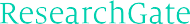 See discussions, stats, and author profiles for this publication at: https://www.researchgate.net/publication/3672959192-(Benzhydryl sulﬁnyl)-N-sec-butylacetamide) isolated from ﬁg augmented trastuzumab- triggered phagocytic killing of cancer cells through interfacewith Fcγ receptorArticle in Natural Product Research · January 2023DOI: 10.1080/14786419.2023.2169861CITATIONS0READS7013 authors, including:Eman Tariq Ali University of Basrah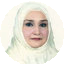 34 PUBLICATIONS 177 CITATIONSH. N. K. Al-Salman University of Basrah74 PUBLICATIONS 261 CITATIONS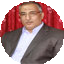 Khetam Habeeb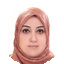 Al-Mustansiriya University25 PUBLICATIONS 25 CITATIONSMajid JabirUniversity of Technology, Iraq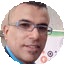 157 PUBLICATIONS 4,219 CITATIONSSome of the authors of this publication are also working on these related projects:Layer-by-layer nanoparticles for anticancer drug delivery system and for potential triple-negative breast cancer treatment View project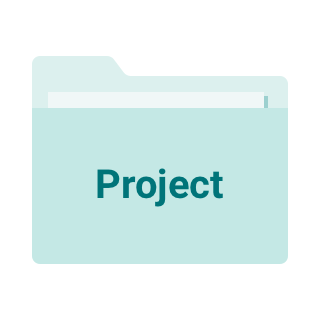 Enhanced cellular uptake and anticancer potential of gold nanoparticles conjugated with cell penetration peptide View projectAll content following this page was uploaded by Ghassan Sulaiman on 20 January 2023.The user has requested enhancement of the downloaded file.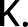 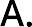 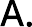 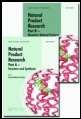 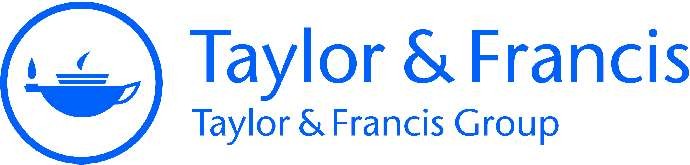 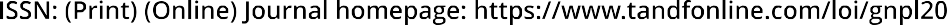 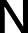 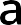 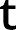 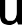 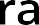 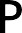 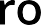 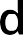 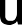 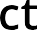 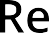 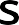 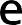 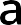 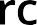 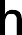 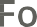 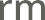 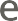 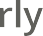 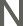 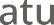 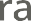 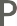 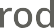 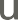 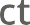 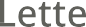 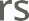 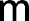 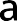 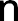 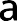 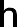 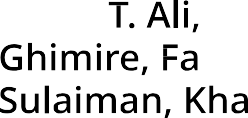 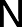 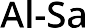 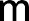 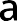 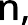 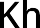 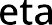 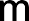 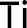 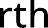 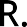 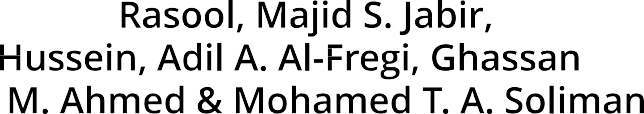 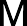 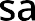 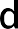 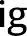 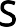 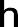 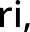 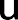 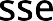 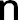 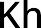 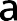 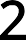 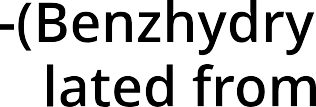 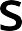 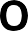 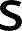 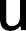 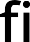 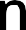 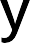 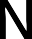 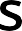 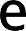 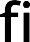 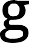 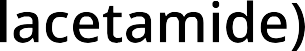 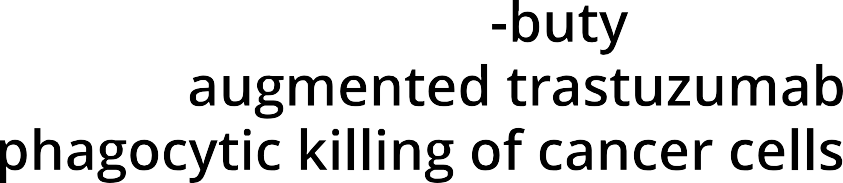 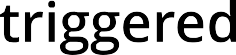 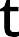 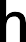 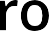 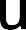 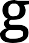 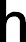 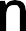 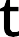 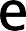 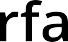 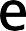 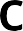 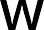 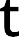 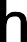 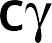 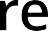 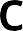 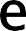 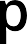 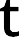 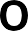 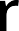 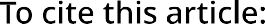 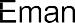 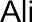 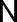 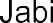 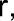 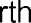 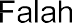 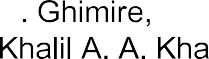 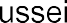 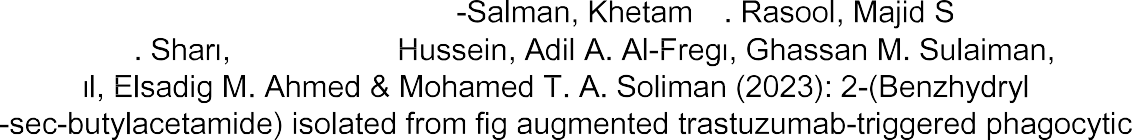 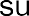 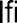 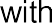 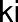 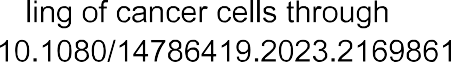 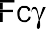 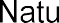 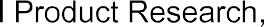 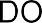 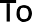 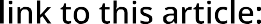 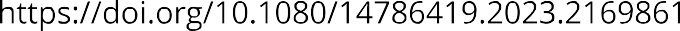 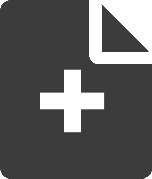 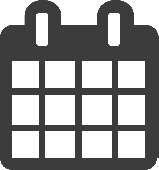 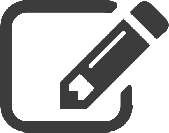 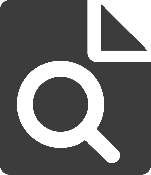 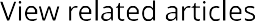 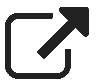 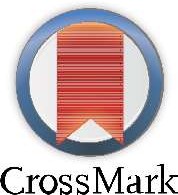 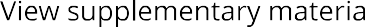 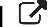 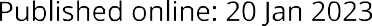 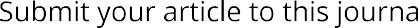 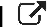 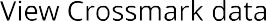 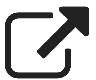 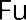 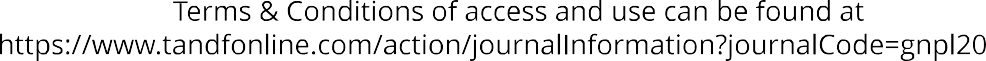 